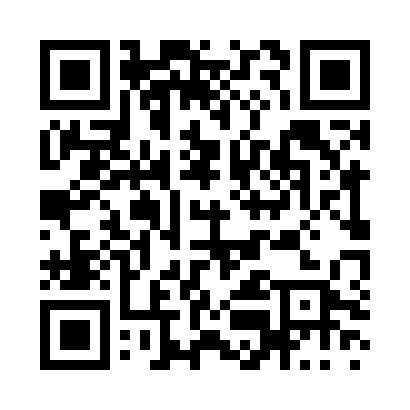 Prayer times for Kendergyar, HungaryWed 1 May 2024 - Fri 31 May 2024High Latitude Method: Midnight RulePrayer Calculation Method: Muslim World LeagueAsar Calculation Method: HanafiPrayer times provided by https://www.salahtimes.comDateDayFajrSunriseDhuhrAsrMaghribIsha1Wed3:135:1812:315:347:459:422Thu3:115:1712:315:347:469:443Fri3:085:1512:315:357:489:464Sat3:065:1412:315:367:499:485Sun3:045:1212:315:377:509:506Mon3:015:1112:315:387:529:527Tue2:595:0912:315:387:539:558Wed2:565:0812:315:397:549:579Thu2:545:0612:315:407:569:5910Fri2:515:0512:315:417:5710:0111Sat2:495:0412:315:417:5810:0412Sun2:465:0212:315:427:5910:0613Mon2:445:0112:315:438:0110:0814Tue2:425:0012:315:448:0210:1015Wed2:394:5912:315:448:0310:1216Thu2:374:5712:315:458:0410:1517Fri2:344:5612:315:468:0610:1718Sat2:324:5512:315:478:0710:1919Sun2:304:5412:315:478:0810:2120Mon2:284:5312:315:488:0910:2421Tue2:254:5212:315:498:1010:2622Wed2:234:5112:315:498:1110:2823Thu2:214:5012:315:508:1310:3024Fri2:194:4912:315:518:1410:3225Sat2:164:4812:315:518:1510:3426Sun2:144:4712:315:528:1610:3627Mon2:124:4712:315:538:1710:3828Tue2:104:4612:325:538:1810:4029Wed2:084:4512:325:548:1910:4230Thu2:064:4412:325:548:2010:4431Fri2:044:4412:325:558:2110:46